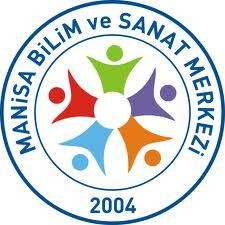 MANİSA BİLİM VE SANAT MERKEZİ “Ege Üniversitesi Tabiat Tarihi Müzesi”“Botanik Bahçesi ve Herbaryum Araştırma ve Uygulama Merkezi”“Kağıt ve Kitap Sanatları Müzesi”GEZİSİ KATILIM ŞARTLARIGeziye bütün öğrencilerimiz katılabilir. Etkinlik kontenjanı sınırlı olup başvuru sırasına göre asil ve yedek öğrenciler belirlenecektir.Etkinliğe velilerimiz katılamayacaktır.Geziye yeterli katılım olmadığı takdirde etkinlik iptal edilerek, yatırılan ücretler geri ödenecektir.Manisa Bilim ve Sanat Merkezi dışında hiçbir duraktan öğrenci alınmayacaktır ve bırakılmayacaktır.Öğle yemeği dışarıda yeneceği için öğrencilerimizin yanlarında harçlık bulundurmaları gerekmektedirÖğrencimizin yanında cep telefonu bulundurmasının faydalı olacağını değerlendiriyoruz.Etkinliğe katılım ücreti ve dilekçe, kayıt esnasında gezi sorumlusu organizatör öğretmenlere verilecektir.Son başvuru tarihinden sonra vazgeçme veya geziye katılamama durumunda ücret iadesi söz konusu değildir.Öğrencilerimiz gezi günü yanlarında kimlik bulundurmak zorundadır.GEZİ TARİHİ: 14 MAYIS 2024 SALIGEZİYE KATILIM İÇİN SON BAŞVURU TARİHİ: 04.05.2024HAREKET YERİ ve SAATİ: Manisa Bilim ve Sanat Merkezi Bahçesi, 14 MAYIS 2024 saat: 08:30 DÖNÜŞ YERİ ve SAATİ: Manisa Bilim ve Sanat Merkezi Bahçesi 14 MAYIS 2024 saat: 17.00 (Tahmini) GEZİ ÜCRETİ:	400 TLOrganizatör Öğretmenler: Aylin AKKAYA – Halil GÜLENÇ – Mesut ŞAHİN                                               0505 852 95 82        0506 399 87 19      0535 567 42 83(İrtibat Saati:14:00 -19.00)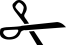 - - - - LÜTFEN KESİNİZ. ÜST KISIM VELİDE KALACAKTIR. ALT KISIM  ÖĞRETMENLERİMİZE ÜCRETLE BİRLİKTE TESLİM EDİLECEKTİR. - - - -Manisa Bilim ve Sanat Merkezi MüdürlüğüneŞehzadeler/ Manisa               Velisi bulunduğum 	…….‘nın 14 MAYIS 2024 tarihindeyapılacak olan “Ege Üniversitesi Tabiat Tarihi Müzesi-Botanik Bahçesi ve Herbaryum Araştırma ve Uygulama Merkezi-Kağıt ve Kitap Sanatları Müzesi” gezilerine katılmasına izin veriyorum.Öğrenci TC. Kimlik No:Anne Cep Tel :	                                                     Baba Cep Tel :                                                                                            Öğrenci Cep Tel. :                                                                                              Sınıfı:Cinsiyeti:	Veli Adı- Soyadıİmza